“TOTAL STYLE” 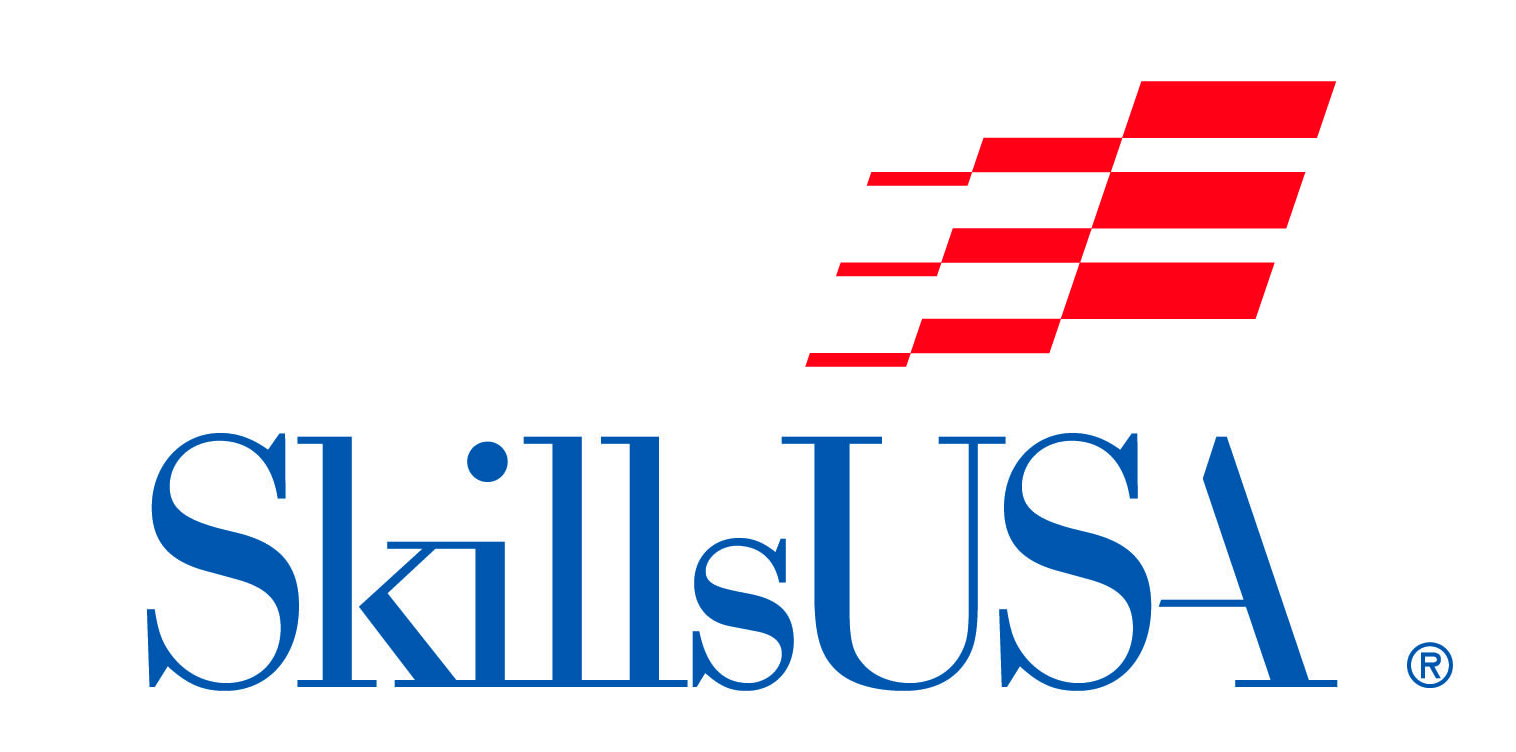 Student Manikin Competition  (Completed-In-Advance Showcase Design)                                   Date/Time:  	Saturday, October 21, 2023Check-in 8:00-9:00am.Location:   		NC State Fair, Raleigh, NC.Entry Fee:  	$20 per contestant The “Total Style” Student Manikin Competition is open to all NC Cosmetology students.  SkillsUSA membership is not required to compete.Registration Instructions:Please complete the form online at:  skillsusanc.org/state-fair-eventsContest Information:This is a manikin styling showcase competition, where all hairstyling has been completed PRIOR TO the competition day, and the styled manikin is brought to the competition site for showcasing and judging.  2 pages need to accompany the completed manikin – Written Description of your style, process, ideaPhotos - 1 page of photos showing process of progress (example – manikin before styling, 1 or more steps through the process, etc). A table will be provided for you to display your manikin as well as your description and photos.  Since the only items you will need to provide is a completed/styled manikin head and 2 pages (identified above), your space allowance will be 2.5’ wide by 1.5’ deep.Manikin: Student’s ChoiceManikins will be judged in the following categories:CreativityOriginality ExecutionAdaptabilityTotal LookSHOW YOUR CREATIVITY!!!Hair coloring, hairstyling, haircutting, ornamentation, use of extensions, make-up, lashes, jewelry or props are the competitor’s choice.All styling and make-up must be applied in advanceAny ornamentation must be applied in advanceSchedule:8:30 AM – 9:30 AM	Competitor/ Manikin check-in & Set-up10:00 AM – 12:00 PM	Judging1:30 PM – 1:45 PM	Presentation Parade (if contestant is present)1:45 PM – 2:00 PM	Announcement of WinnersCash Prizes will be awarded to the top (3) contestants.  (Please allow all manikins to remain on exhibit until Competition ends at 2:00pm).All decisions of the judges are final.For additional information please contact:Morris “Boz” Boswell - Competition Chairpersonmbos324556@aol.com  or (336) 214-3730or the SkillsUSA-NC Office – 919-675-1241  or  info@SkillsUSAnc.org